DSWD DROMIC Report #6on the Earthquake Incident in Itbayat, Batanesas of 31 July 2019, 4AM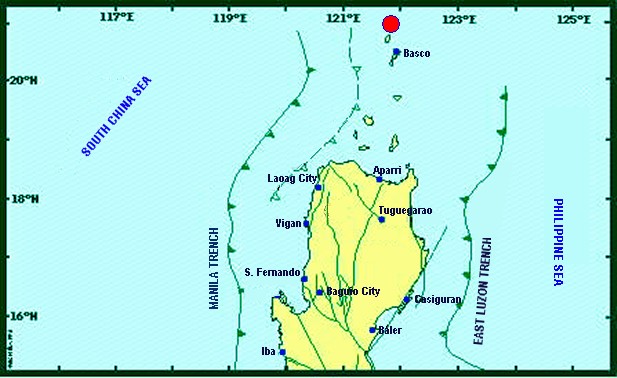 Situation OverviewOn 27 July 2019 at 4:16 AM, a 5.4 magnitude earthquake jolted the municipality of Itbayat, Batanes (20.90°N, 121.85°E - 012 km N 04°E) with a tectonic origin and a depth of focus of 12 km. The earthquake was also felt in the neighboring municipalities of Batanes.Source: DOST-PHIVOLCS Earthquake BulletinStatus of Affected Families / PersonsA total of 911 families or 2,963 persons were affected by the earthquake incident in 5 barangays in Itbayat, Batanes (see Table 1).	Table 1. Number of Affected Families / PersonsNote: Based on the Progress Report submitted by FO II, there are no significant changes as to the number of affected families or persons since ongoing assessment and validation is being conducted. Source: DSWD-FO IIStatus of Displaced Families / Persons805 families or 2,616 persons are currently staying at the Covered Court/Municipal Plaza in Brgy. San Rafael, Itbayat, Batanes (see Table 2).Table 2. Number of Displaced Families / Persons Inside Evacuation CenterNote: Ongoing assessment and validation being conducted. 106 families or 347 persons in Brgy. Raele did not evacuate. Thus, they are currently staying in their respective houses. Source: DSWD-FO IIDamaged HousesThere are 266 damaged houses; of which, 81 are partially damaged and 185 are totally damaged (see Table 3). Table 3. Number of Damaged HousesNote: Ongoing assessment and validation being conducted.  *Based on the Proposed Early Recovery and Rehabilitation Plan submitted by DSWD-FO II.Source: DSWD-FO IIDSWD DISASTER RESPONSE INFORMATION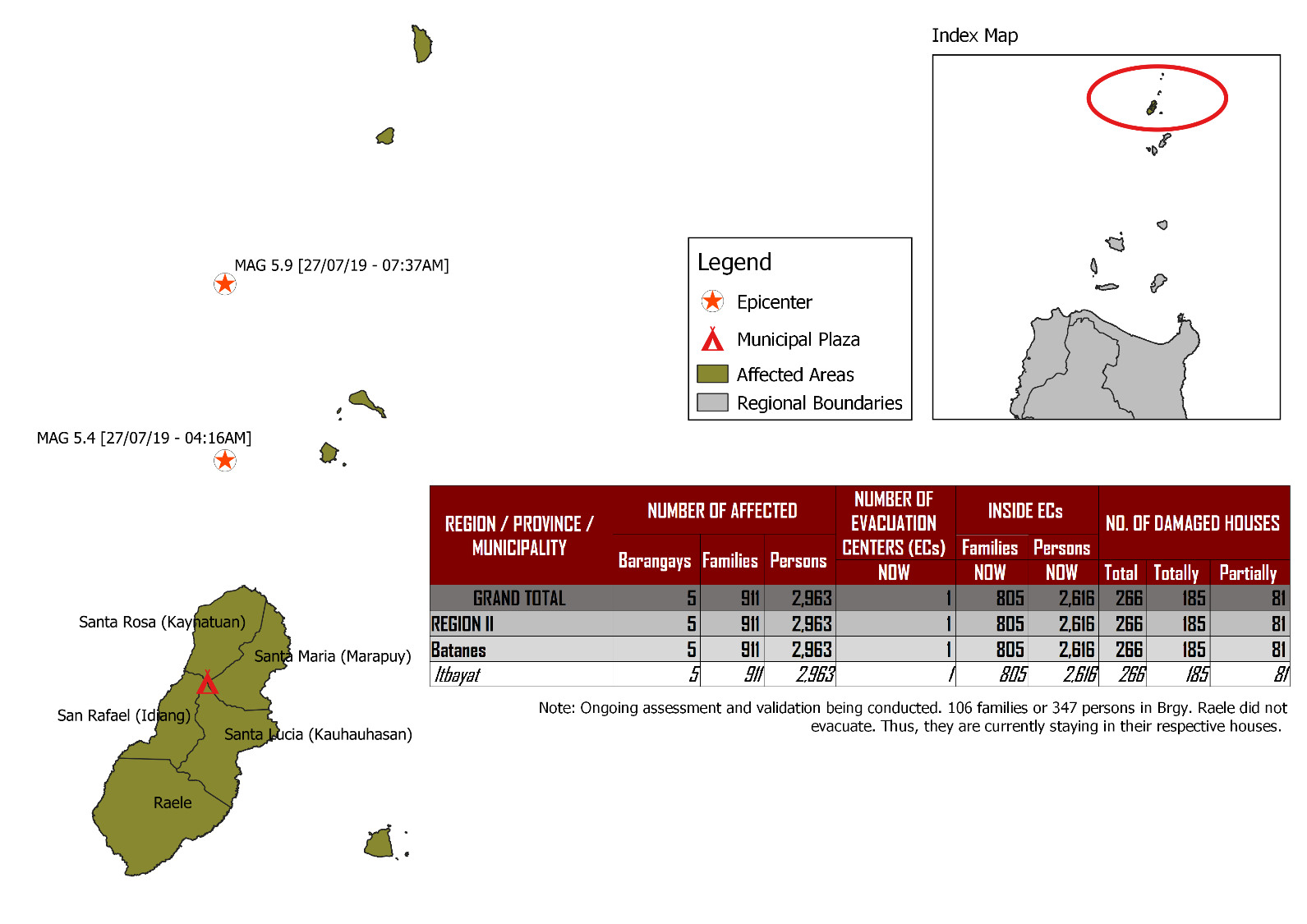 Source: DRMB-DROMIC GIS SpecialistsStatus of Prepositioned Resources: Stockpile and Standby FundsThe DSWD Central Office (CO), Field Offices (FOs), and National Resource Operations Center (NROC) have stockpiles and standby funds amounting to ₱1,972,905,977.22 with breakdown as follows (see Table 1):Standby FundsA total of ₱1,181,581,331.18 standby funds in the CO and FOs. Of the said amount, ₱1,146,974,543.16 is the available Quick Response Fund (QRF) in the CO.StockpilesA total of 358,136 Family Food Packs (FFPs) amounting to ₱134,470,535.44 and available Food and Non-food Items (FNIs) amounting to ₱656,854,110.60. *Quick Response Fund (QRF) as of 27 July 2019Situational ReportsDSWD-DRMBDSWD-NRLMBDSWD-FO II***The Disaster Response Operations Monitoring and Information Center (DROMIC) of the DSWD-DRMB is closely coordinating with DSWD-FO II for any significant disaster response updates.Prepared by:MARIJOY V. SAN BUENAVENTURAJAN ERWIN ANDREW I. ONTANILLASReleasing OfficerPhoto Documentations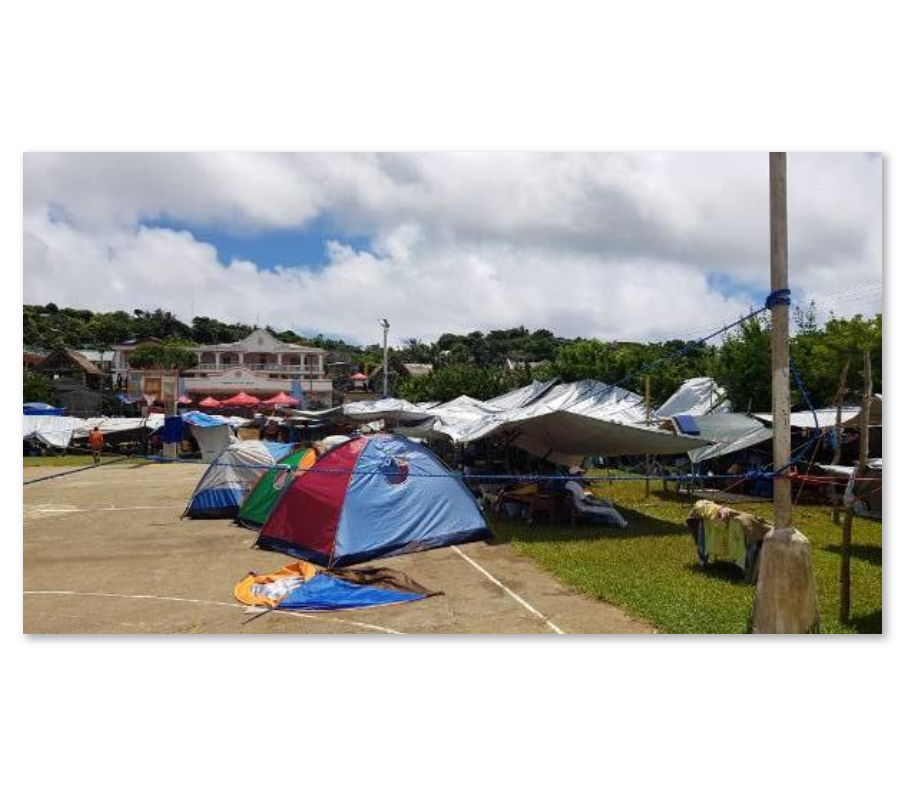 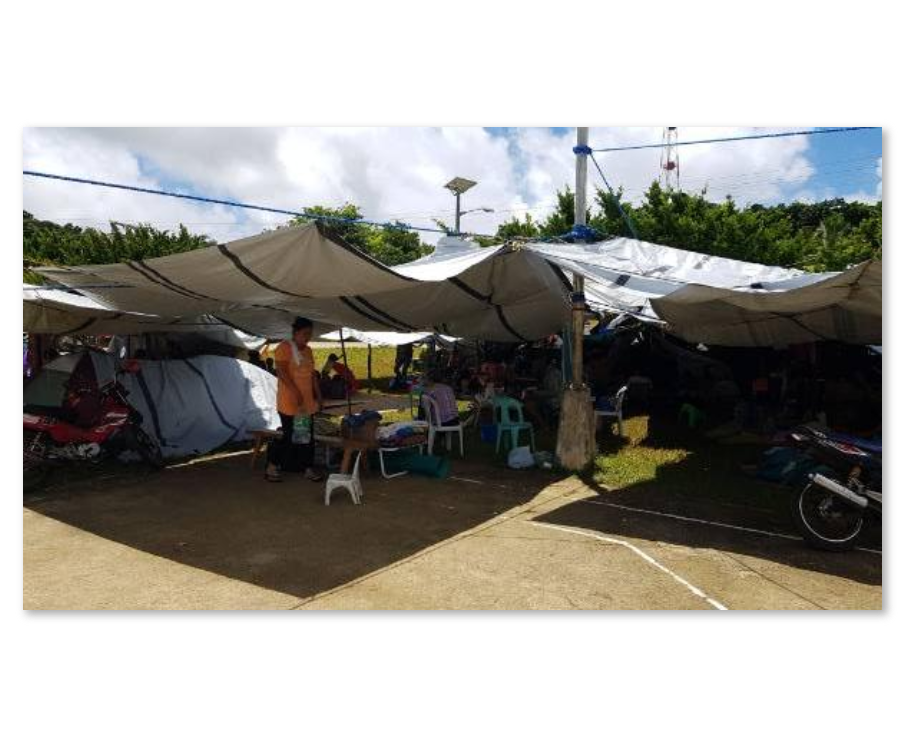 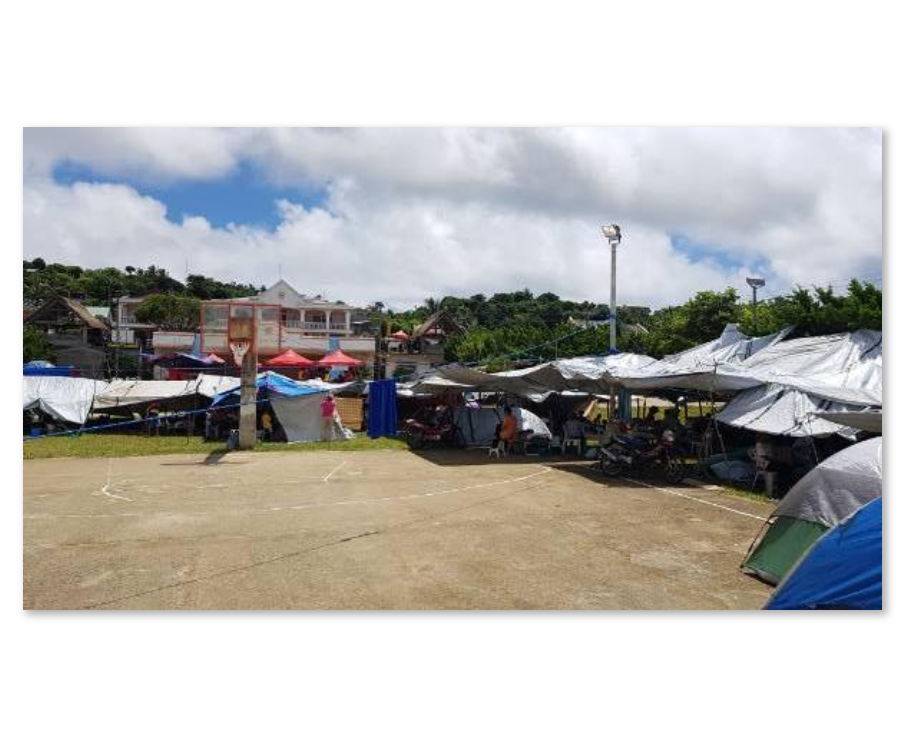 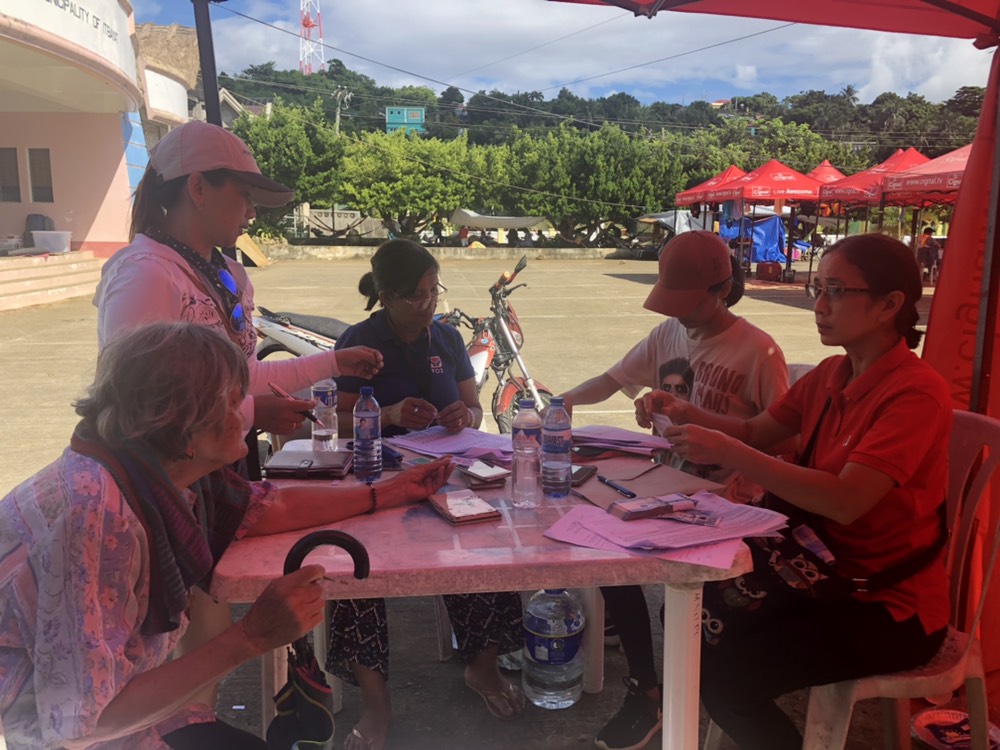 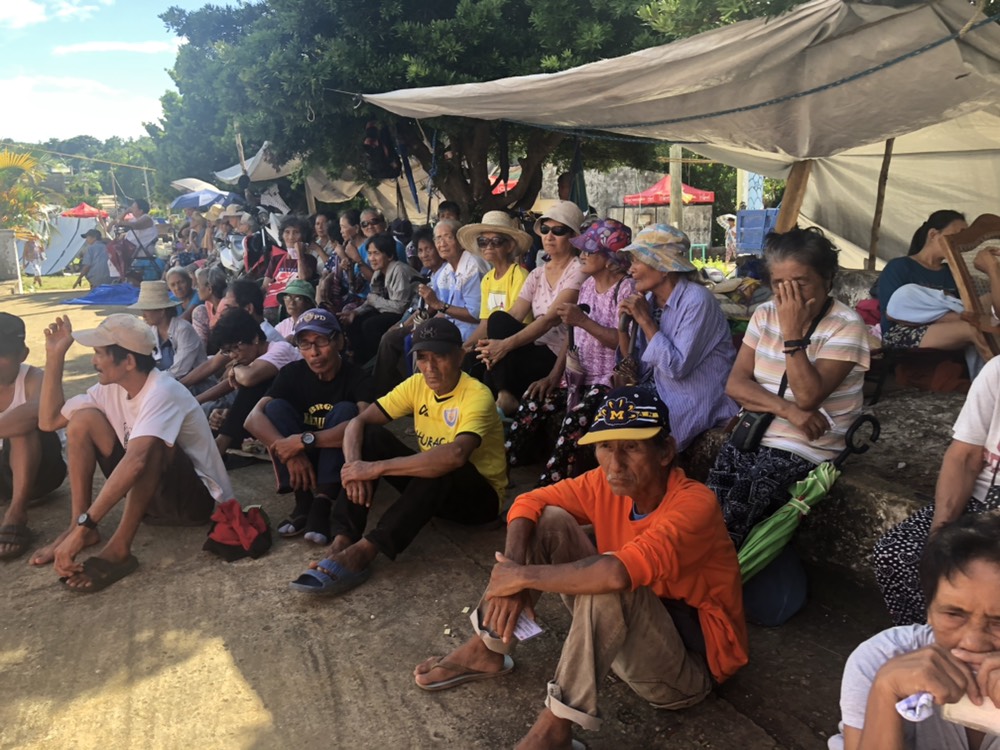 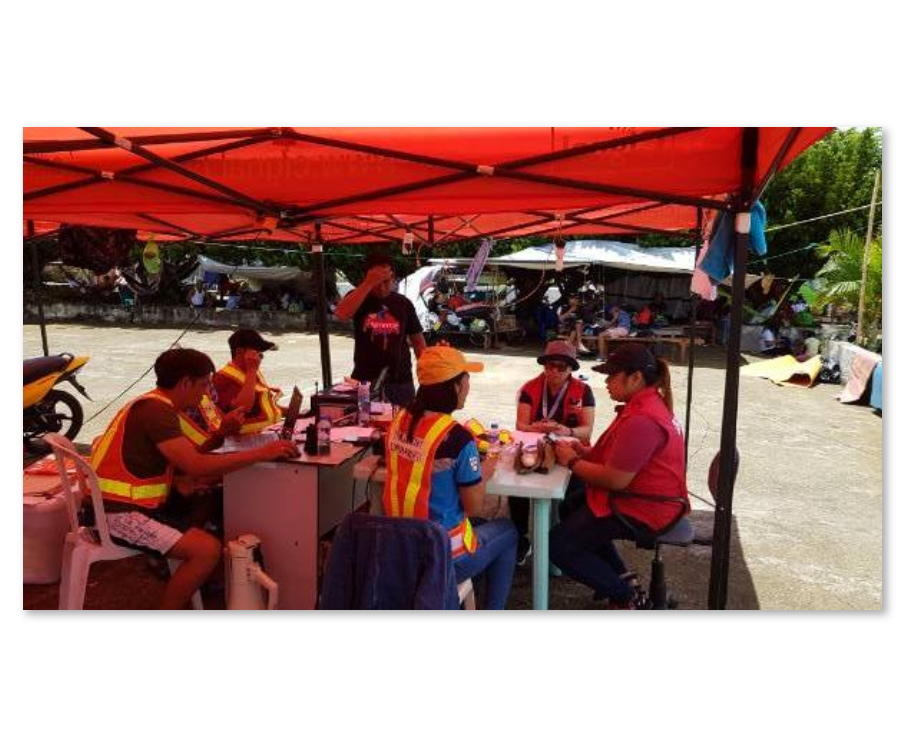 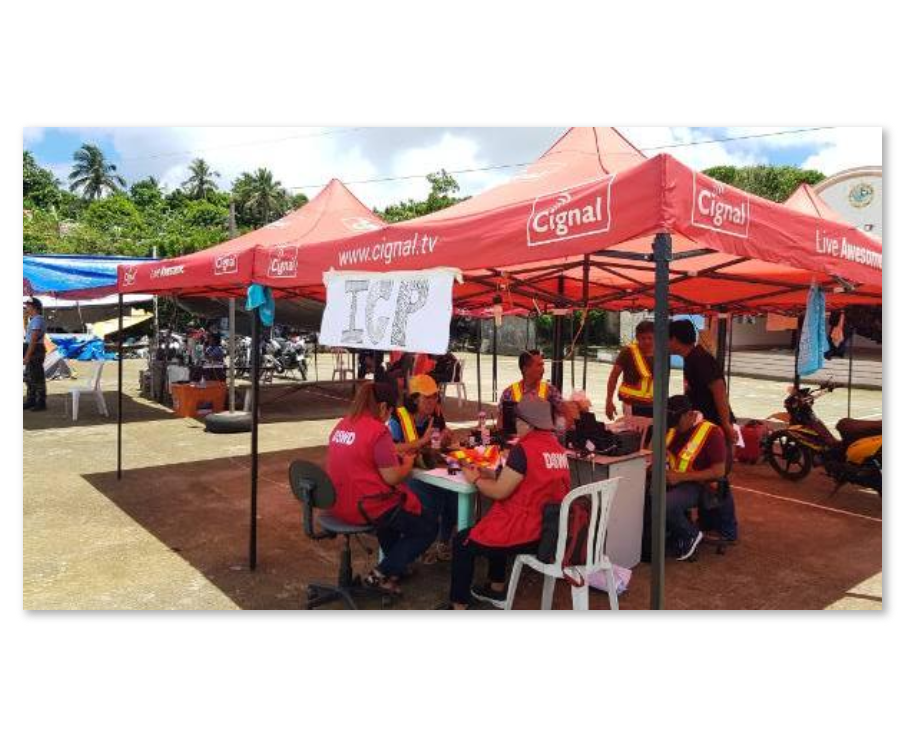 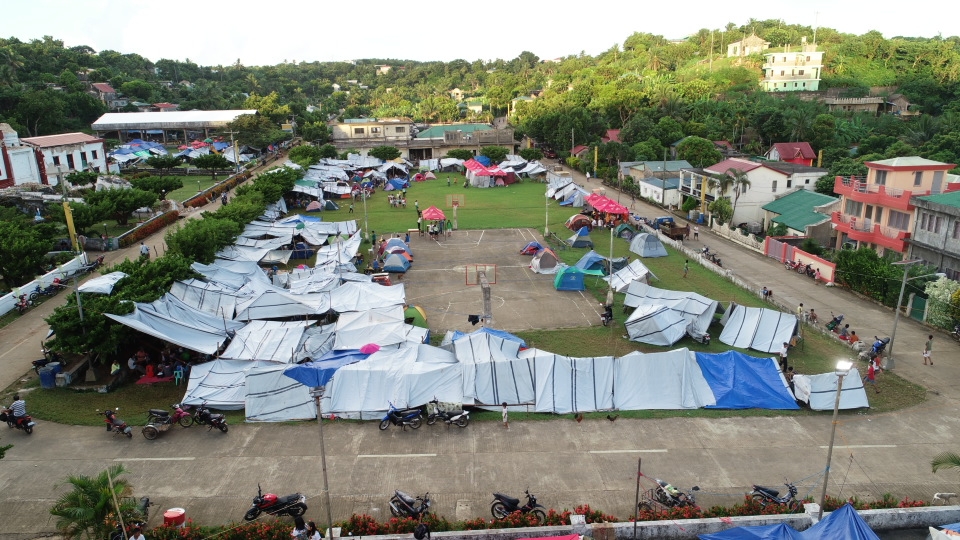 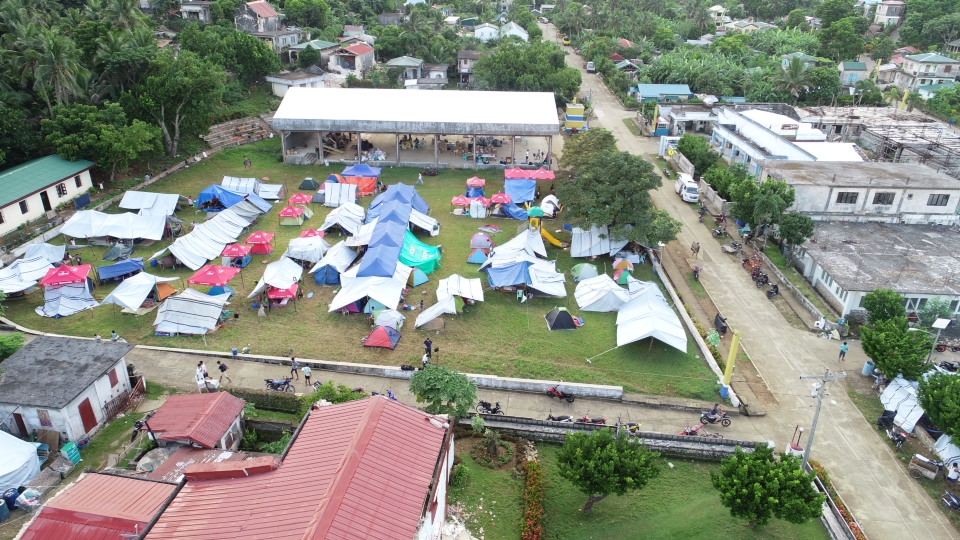 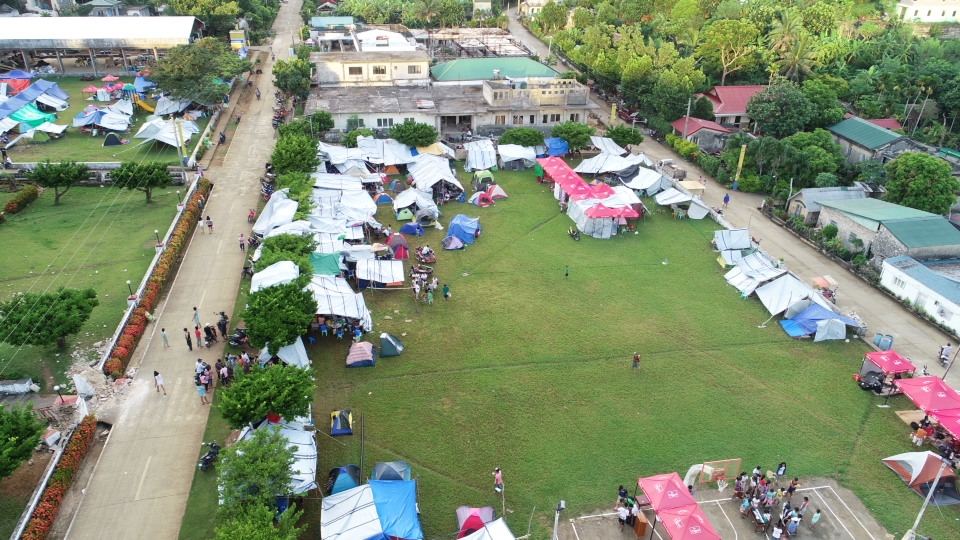 Date/Time:27 Jul 2019 - 04:16:54 AMReported Intensities:Intensity VI - Itbayat, BatanesIntensity III - Basco and Sabtang, BatanesInstrumental Intensity:Intensity III - Basco, BatanesExpecting Damage:YESExpecting Aftershocks:YESREGION / PROVINCE / MUNICIPALITY REGION / PROVINCE / MUNICIPALITY  NUMBER OF AFFECTED  NUMBER OF AFFECTED  NUMBER OF AFFECTED REGION / PROVINCE / MUNICIPALITY REGION / PROVINCE / MUNICIPALITY  Barangays  Families  Persons GRAND TOTALGRAND TOTAL 5  9112,963REGION IIREGION II 5  911 2,963 BatanesBatanes 5  911 2,963 Itbayat5 911  2,963 REGION / PROVINCE / MUNICIPALITY REGION / PROVINCE / MUNICIPALITY  NUMBER OF EVACUATION CENTERS (ECs)  NUMBER OF EVACUATION CENTERS (ECs)  INSIDE ECs  INSIDE ECs  INSIDE ECs  INSIDE ECs REGION / PROVINCE / MUNICIPALITY REGION / PROVINCE / MUNICIPALITY  NUMBER OF EVACUATION CENTERS (ECs)  NUMBER OF EVACUATION CENTERS (ECs)  Families  Families  Persons  Persons REGION / PROVINCE / MUNICIPALITY REGION / PROVINCE / MUNICIPALITY  CUM  NOW  CUM  NOW  CUM  NOW GRAND TOTALGRAND TOTAL1 1  805 8052,6162,616REGION IIREGION II1 1  805  805 2,6162,616BatanesBatanes1 1  805 8052,6162,616Itbayat 1 1 805 805  2,616 2,616REGION / PROVINCE / MUNICIPALITY REGION / PROVINCE / MUNICIPALITY NO. OF DAMAGED HOUSES NO. OF DAMAGED HOUSES NO. OF DAMAGED HOUSES REGION / PROVINCE / MUNICIPALITY REGION / PROVINCE / MUNICIPALITY  Total  Totally  Partially GRAND TOTALGRAND TOTAL 266 185  81 REGION IIREGION II 266 185  81 BatanesBatanes 266 185  81 Itbayat 266  185 81 FIELD OFFICESTANDBY FUNDSSTOCKPILESSTOCKPILESSTOCKPILESSTOCKPILESSTOCKPILESTotal STANDBY FUNDS & STOCKPILEFIELD OFFICESTANDBY FUNDSFamily Food PacksFamily Food PacksOther Food ItemsNon Food ItemsSUB-TOTAL (Food and NFIs)Total STANDBY FUNDS & STOCKPILEFIELD OFFICESTANDBY FUNDSQuantityTotal CostTotal CostTotal CostSUB-TOTAL (Food and NFIs)Total STANDBY FUNDS & STOCKPILETOTAL1,181,581,331.18358,136134,470,535.44161,926,836.96494,927,273.64656,854,110.601,972,905,977.22Central Office*1,146,974,543.161,146,974,543.16NRLMB - NROC0.00103,20038,920,848.0082,564,936.86330,634,906.88413,199,843.74452,120,691.74NRLMB - VDRC0.0011,7004,212,000.001,203,200.005,224,562.316,427,762.3110,639,762.31I2,379,275.0014,3935,181,480.001,094,185.9233,381,090.7934,475,276.7142,036,031.71II930,801.9628,56210,282,282.00526,640.00349,602.75876,242.7512,089,326.71III2,404,557.0026,19210,257,281.28899,919.70241,406.001,141,325.7013,803,163.98CALABARZON1,960,100.004,6971,689,515.263,898,207.603,288,354.817,186,562.4110,836,177.67MIMAROPA1,938,971.5824,75610,348,008.002,243,173.55859,605.003,102,778.5515,389,758.13V3,000,000.0018,5217,223,190.0010,485,948.7240,704,948.2251,190,896.9461,414,086.94VI1,150,000.0015,6945,855,520.008,682,157.173,713,837.5012,395,994.6719,401,514.67VII3,000,000.0017,1456,172,200.0018,519,644.4317,559,057.0836,078,701.5145,250,901.51VIII1,401,960.0021,9687,939,674.561,304,119.84896,387.002,200,506.8411,542,141.40IX843,321.3510,1193,642,840.00813,730.003,793,242.354,606,972.359,093,133.70X3,000,000.001,512544,320.006,593,047.2030,362,019.9036,955,067.1040,499,387.10XI3,028,750.0025,3819,185,285.4011,053,700.0010,921,627.3421,975,327.3434,189,362.74XII584,701.684,7241,894,324.003,484,211.102,348,437.265,832,648.368,311,674.04CARAGA3,000,000.0010,0143,821,443.00946,748.004,806,699.855,753,447.8512,574,890.85NCR3,292,543.503,6651,341,789.141,998,746.57928,770.002,927,516.577,561,849.21CAR2,691,805.9515,8935,958,534.805,614,520.304,912,718.6010,527,238.9019,177,579.65DATESITUATIONS / ACTIONS UNDERTAKEN30 July 2019The Disaster Response Management Bureau (DRMB) remains on BLUE alert level status and is closely coordinating with DSWD-FO II for significant disaster response updates.All QRT members and emergency equipment are on standby and ready for deployment.Two staff from DSWD-DRMB are providing technical assistance and Critical Incident Stress Debriefing (CISD) to the affected families.The 400 sleeping kits and 65 family tents in Clark Airport are in transit to Basco, Batanes.DSWD-DRMB Team is in close coordination with the Procurement Service relative to the emergency procurement of the Satellite Phones Load.DATESITUATIONS / ACTIONS UNDERTAKEN30 July 2019The 100 family tents and 60 folding beds from NROC have been delivered to DSWD-FO II in Tuguegarao City.The requested 25 family tents and 400 sleeping kits from DSWD-FO I were delivered to Tuguegarao City.29 July 20196,400 3kg-vacuum packed rice and 50 folding beds were delivered to DSWD-FO II in Tuguegarao City.DATEACTION(S) TAKEN31 July 2019DSWD-FO II remains on RED alert level status.DSWD-FO II send two (2) Social Workers, Ms. Mary Jane Paliuanan and Ms. Alma Caranguian to assist in psychosocial intervention and augment in the assessment of damaged houses for possible assistance thru Emergency Shelter Assistance (ESA) and one (1) PDO II, Mr. Rafael De Leon to assist in warehouse/ response management and validation of damaged houses. A total of 312 FFPs which was not accommodated by the plane at the airport is ferried through CEZA delivery truck to port Irene at Sta. Ana, Cagayan awaiting to the offshore vessel of BFARThe 1,000 FFPs, 25 family tents and 400 sleeping kits from DSWD FO-I and the 60 folding beds and 100 family tents from NRLMB is transported from Tuguegarao City to Port Irene, Sta. Ana, Cagayan to be loaded to BFAR vessel to ferry the goods directly to Itbayat, Batanes.30 July 2019 The 158 FFPs worth ₱56,880.00 delivered to Itbayat, Batanes are ready for distribution.A total of ₱489,000.00 worth of social pension assistance was provided to the 163 affected senior citizens who received ₱3,000.00 each for the 1st and 2nd quarters. Ongoing distribution of financial assistance is being conducted for the remaining 147 senior citizens. DSWD-FO II will provide Emergency Shelter Assistance (ESA) amounting to ₱30,000 per family with totally damaged house and ₱10,000 per family with partially damaged house. DSWD-FO II staff, Ms. Mia Carbonel of DRMD and Ms. Marlene Tuazon, along with Ms. Amparo Tobias, SWAD Batanes Team Lead are continuously providing Critical Incident Stress Debriefing (CISD) to the affected families in the Public Market (EC) in Brgy. San Rafael, Itbayat, Batanes and conducting distribution of social pension to affected senior citizens.29 July 2019DSWD-FO II extended assistance to some affected families such as food assistance, burial assistance, and medical assistance amounting to a total of ₱45,000.00.As a result of the meeting on 28 July 2019, BFAR-Region 2 allocated a space for the FNIs of DSWD-FO II such as 1,000 FFPs, 25 family tents and 400 sleeping kits to be ferried directly to Itbayat by Wednesday afternoon, 31 July 2019.